Национальная информационная система 
мониторинга маркировки и отслеживания продукции 
«ASL BELGISI»Методические Рекомендации 
для центров оказания технических услуг 
по обеспечению информационного обмена между 

онлайн контрольно-кассовыми машинами 
и виртуальными кассами (онлайн ККМ), 

информационной системой 
Оператора фискальных данных (ОФД) 

и Национальной информационной системой мониторинга маркировки и отслеживания продукции «ASL BELGISI» 
(НИС «ASL BELGISI»)
ВЕРСИЯ 2.12021ОГЛАВЛЕНИЕ1.	Введение	31.1	История изменений	31.2	Сокращения	41.3	Термины и определения	42.	Электронный фискальный документ (чек)	52.1	Товары, подлежащие обязательной цифровой маркировке	52.2	Цифровая маркировка товаров	52.3	Мониторинг оборота продукции	62.4	Настройка программного обеспечения онлайн ККМ	72.5	Иные рекомендации	103.	Рекомендации по учету специфики розничных продаж при работе с маркированным товаром	113.1	Функция контроля за дублированием кодов маркировки	11Приложения	12Приложение 1: Структура электронного документа (json-объекта), передаваемого ОФД в НИС МПТ	12Приложение 2: Шаблоны кодов маркировки для отдельных товарных групп	141. Товарная группа «Табак»	172. Товарная группа «Алкоголь»	203. Товарная группа «Пиво»	234. Товарная группа «Лекарства»	265. Товарная группа «Бытовая техника»	286. Товарная группа «Вода и прохладительные напитки»	30Приложение 3: Примеры формирования поля «label» на основе сканирования кода DataMatrix	33Приложение 4: Пример кодов маркировки	40ВведениеИнтеграционное взаимодействие онлайн контрольно-кассовых машин и виртуальных касс (онлайн ККМ), информационной системы оператора фискальных данных (ОФД) и Национальной информационной системы мониторинга маркировки и отслеживания продукции «ASL BELGISI» (НИС МПТ) осуществляется в целях передачи в режиме реального времени сведений о продаже товаров, маркированных средствами цифровой идентификации, в виде электронных фискальных документов (чеков).В документе представлено описание следующих процессов:описание структуры электронных фискальных документов (чеков), передаваемых из информационной системы ОФД в НИС МПТ;описание и порядок формирования реквизита «label» в составе электронного фискального документа (чека) для целей корректной обработки в НИС МПТ и фиксации вывода из оборота товаров, маркированных средствами цифровой идентификации;описание и порядок формирования реквизита «other» в составе электронного фискального документа (чека) для целей учета специфики выполняемых операций. История измененийСокращенияТермины и определенияНациональная информационная система мониторинга маркировки и отслеживания продукции «ASL BELGISI» – информационная система, созданная в целях автоматизации процессов сбора и обработки информации об обороте товаров, подлежащих обязательной маркировке средствами цифровой идентификации, хранения такой информации, обеспечения доступа к ней, ее предоставления и распространения, повышения эффективности обмена такой информацией и обеспечения прослеживаемости указанных товаров, а также в иных целях, предусмотренных законодательством Республики Узбекистан.ООО «CRPT TURON» – юридическое лицо, зарегистрированное на территории Республики Узбекистан, осуществляющее создание, развитие, модернизацию и эксплуатацию НИС МПТ, обеспечение ее бесперебойного функционирования, а также прием, хранение и обработку сведений.Участник оборота товаров – юридическое лицо или индивидуальный предприниматель, являющийся налоговыми резидентами Республики Узбекистан, осуществляющий ввод в оборот, оборот и (или) вывод из оборота товаров, за исключением юридических лиц и индивидуальных предпринимателей, приобретающих товары в целях, не связанных с их последующей реализаций (продажей).Электронный фискальный документ (чек)Товары, подлежащие обязательной цифровой маркировкеПроект по цифровой маркировке товаров реализуется в Республике Узбекистан в соответствии с постановлениями Кабинета Министров:от 20 ноября 2020 г. № 737 «О введении системы обязательной цифровой маркировки отдельных видов товаров»;от 31 декабря 2020 г. № 833 «О мерах по обеспечению поэтапного внедрения системы обязательной цифровой маркировки отдельных видов товаров.В настоящее время обязательная цифровая маркировка осуществляется в отношении следующих видов товаров:табачная продукция (сигареты с фильтром, сигареты без фильтра);алкогольная продукция (кроме пива и пивных напитков);пивная продукция (пиво и пивные напитки).В соответствии с постановлениями Кабинета Министров от 20 мая 2021 г. № 322 реализуется пилотный проект по цифровой маркировке:лекарственных средств и изделий медицинского назначения;бытовой техники и электроники;воды и прохладительных напитков.Средство цифровой идентификацииЦифровая маркировка товаров осуществляется посредством нанесения на каждую единицу товара уникального цифрового идентификатора – кода маркировки.Код маркировки формируется по определенному принципу и содержит следующие обязательные элементы:код товара (штрихкод, GTIN), присваивается международной Ассоциацией GS1;серийный номер (уникальный для каждой отдельной упаковки товара, формируется оператором системы цифровой маркировки или производителем);код проверки (формируется оператором системы цифровой маркировки с использованием криптографических технологий).Важно: код маркировки может содержать и иные элементы, предусмотренные стандартом GS1 DataMatrix (см. стандарт GS1 General Specifications. The foundational GS1 standard that defines how identification keys, data attributes and barcodes must be used in business applications, стр. 120).Код маркировки преобразуется в средство цифровой идентификации и наносится на товар (упаковку, ярлык, этикетку и т.д.) производителем или импортером товара в виде двухмерного штрихового кода:DataMatrix (см. стандарт ISO/IEC16022 - International Symbology Specification, Data Matrix);GS1 DataMatrix (см. стандарт GS1 DataMatrix Guideline. Overview and technical introduction to the use of GS1 DataMatrix). Важно: DataMatrix и GS1 DataMatriх выглядят одинаково, однако GS1 Datamatrix в начале кода имеет специальный управляющий символ под названием «FNC1» (ASCII 232), а также символ-разделить в самом коде (ASCII 29). Мониторинг оборота продукцииСогласно постановлению Кабинета Министров от 31 декабря 2020 г. № 833 оператор НИС «ASL BELGISI» осуществляет мониторинг производства и оборота товаров с цифровой маркировкой, в том числе фиксирует факт розничной продажи (вывод из оборота) товаров с цифровой маркировкой.В составе электронного фискального документа (чека), передаваемого в информационную систему ОДФ, имеются два атрибута (см. приложение 1):«Barcode», который должен содержать штрихкод проданного товара (GTIN);«Label», который должен содержать код идентификации каждой проданной единицы товара.Мониторинг розничной продажи (вывода из оборота) товаров с цифровой маркировкой осуществляется в следующем порядке:сотрудник организации розничной торговли (продавец) с помощью технических средств, сопряженных с онлайн ККМ, сканирует код маркировки, нанесенный на товар в виде двухмерного штрихового кода DataMatrix;онлайн ККМ распознает код маркировки, анализирует его структуру и выделяет код идентификации товара (штрихкод товара & серийный номер)онлайн ККМ включает код идентификации (штрихкод товара & серийный номер), выделенный из кода маркировки проданного товара, в электронный документ (поле «label») и в установленном порядке направляет электронный фискальный документ (чек) в информационную систему ОФД;информационная система ОФД в режиме реального времени фиксирует поступление электронных фискальных документов (чеков) и передает в НИС «ASL BELGISI» все электронные фискальные документы (чеки), содержащие сведения о розничной продаже товаров с цифровой маркировкой (с заполненным полем «label»);оператор НИС «ASL BELGISI» фиксирует факт розничной продажи (вывода из оборота) товаров с цифровой маркировкой. Важно: в НИС «ASL BELGISI» передаются только электронные фискальные документы (чеки), содержащие непустое значение поля «label».Передача сведений о цифровой маркировке товара в электронном фискальном документе (чеке)Сведения о маркировке товара, реализованного через онлайн ККМ, передаются в составе поля «Label» электронного фискального документа (чека).Правила работы с полем «Label»:поле «Label» является обязательным для заполнения при продаже товаров с цифровой маркировкой (при продаже товаров без цифровой маркировки данное поле не заполняется и должно оставаться пустым);поле «Label» является текстовой строкой, длина которой не должна превышать 63 символа (если код идентификации включает специальные (управляющие) символы, то их необходимо экранировать);товары, имеющие цифровую маркировку, должны пробиваться поштучно (код маркировки каждой единицы товара уникален и не повторяется, поэтому при продаже необходимо сканировать каждый товар отдельно);в поле «Label» включается не весь код маркировки, а только его часть (штрихкод товара и серийный номер экземпляра товара, см. примеры ниже).Важно: код маркировки, нанесенный на упаковку товара, и код идентификации, передаваемый в составе электронного фискального документа, не являются равнозначными. Подробное описание структуры кода маркировки и кода идентификации определено в постановлении Кабинета Министров № 833 от 31.12.2020Заполнение поля «Label» осуществляется на уровне онлайн ККМ по следующим правилам:а) Если при распознавании кода маркировки длина считанной последовательности данных равна 29 символам и не содержит идентификаторов применения (AI) стандарта GS1 DATAMATRIX (символы ASCII 29 и ASCII 232), то в поле «Label» вносятся только первые 21 символ. Пример (сигареты – пачка):считанная последовательность: 00000047801073RCX3nmRP9ClVE=1символы, передаваемые в поле «label»: 00000047801073RCX3nmRб) Если при распознавании кода маркировки считанная последовательность данных содержит идентификаторы применения (AI) стандарта GS1 DATAMATRIX (знаки ASCII 29 и ASCII 232), то в поле «Label» последовательно вносятся символы группы «01» (код товара) и «21» (серийный номер). Указанные группы всегда находятся в начале кода маркировки и всегда заканчиваются символом-разделителем (ASCII 29, в примерах ниже обозначен как «\u»).Пример (сигареты – блок):считанная последовательность: 010000004780107321RCX3nmR\u93P9ClVE=1\u24017722449символы, передаваемые в поле «label»: 00000047801073RCX3nmR или 010000004780107321RCX3nmRПример (алкоголь – бутылка):считанная последовательность: 010000004780107321RCX3nmR\u93P9C=символы, передаваемые в поле «label»: 00000047801073RCX3nmR или 010000004780107321RCX3nmRПример (алкоголь – групповая упаковка):считанная последовательность: 010000004780107321RCX3nmRr8Ix2T\u93P9C=символы, передаваемые в поле «label»: 00000047801073RCX3nmRr8Ix2T или 010000004780107321RCX3nmRr8Ix2TПример (лекарства – упаковка):считанная последовательность: 0104870046198488213z+S-i3z+S-i:\u 91reSA\u92XBjhasbxahjs5rt68sxasxsxsczxcXsdc#$%^&*(12))символы, передаваемые в поле «label»: 048700461984883z+S-i3z+S-i: или 0104870046198488213z+S-i3z+S-i:Пример (бытовая техника):считанная последовательность: 0104870046198488213z+S-i3z+S-i:1234567\u 91reSA\u92XBjhasbxahjs5rt68sxasxsxsczxcXsdc#$%^&*(12))символы, передаваемые в поле «label»: 048700461984883z+S-i3z+S-i:1234567 или 0104870046198488213z+S-i3z+S-i:1234567Пример (вода – бутылка):считанная последовательность: 0104870046198488213z+S-i3z+S-i:\u93XBjhсимволы, передаваемые в поле «label»: 048700461984883z+S-i3z+S-i: или 0104870046198488213z+S-i3z+S-i:Пример (вода – групповая упаковка):считанная последовательность: 0104870046198488213z+S-i3z+S-i:\u93XBjhсимволы, передаваемые в поле «label»: 048700461984883z+S-i3z+S-i: или 0104870046198488213z+S-i3z+S-i:в) Для дополнительной проверки корректности передаваемых данных рекомендуется проверить количество символов, передаваемых в поле «Label», согласно таблице ниже:г) Если при распознавании кода маркировки не удалось корректно выделить код идентификации, то в поле «Label» передаются все считанные символы (если символов меньше 63) или первые 63 символа (если символов 63 или более).Важно: Такой фискальный документ (чек) поступит в НИС «ASL BELGISI», будет доступен участнику оборота товаров в личном кабинете, но будет обработан с ошибкой, вывод из оборота соответствующего товара проведен не будет.Иные рекомендацииПри настройке технических средств, сопряженных с онлайн ККМ, важно проверить возможность их работы в режиме:считывания двумерных штрих-кодов формата DataMatrix;считывания штрих-кодов формата DataMatrix без изменения регистра (код маркировки содержит цифры, буквы латинского алфавита в разных регистрах, специальные символы);считывания инверсивных штрих-кодов (черный код на белом фоне и белый код на черном фоне).Рекомендации по учету специфики розничных продаж при работе с маркированным товаромФункция контроля за дублированием кодов маркировкиКод маркировки на каждой единице товара уникален и должен сканироваться и пробиваться отдельно. Однако некоторые сотрудники предприятий розничной торговли для экономии времени сканируют один и тот же код маркировки несколько раз. Такие фискальные документы (чеки) попадут в НИС «ASL BELGISI», однако будет зафиксирован факт повторной продажи кода маркировки, что является нарушением, и информация о таком событии будет передана органам государственного контроля для выяснения ситуации и выполнения контрольно-надзорных мероприятий.Рекомендуется реализовать на стороне онлайн ККМ функцию контроля за уникальностью кодов маркировки (в рамках каждого отдельного чека и (или) в рамках нескольких последних операций).ПриложенияПриложение 1: Структура электронного документа (json-объекта), передаваемого ОФД в НИС МПТ* - обязательный атрибутПриложение 2: Шаблоны кодов маркировки для отдельных товарных групп1. Товарная группа «Табак»Код маркировки потребительской упаковки описан в таблице 1.1 и включает три группы данных:код товара;индивидуальный серийный номер потребительской упаковки;код проверки.Код товара и индивидуальный серийный номер потребительской упаковки вместе образуют код идентификации потребительской упаковки.Средство идентификации, включающее код маркировки потребительской упаковки, наносится на потребительскую упаковку в виде двумерного штрихового кода в формате DataMatrix (см. стандарт ISO/IEC16022 - International Symbology Specification, Data Matrix). Преобразование кода маркировки в средство идентификации осуществляется участником оборота маркируемых товаров самостоятельно.Таблица 1.1 Код маркировки потребительской упаковки для товарной группы «Табак»Пример кода маркировки потребительской упаковки (код товара 00000046198488).Код маркировки групповой упаковки описан в таблице 1.2 и включает три обязательные группы данных:код товара;индивидуальный серийный номер групповой упаковки;код проверки.Код товара и индивидуальный серийный номер групповой упаковки (включая идентификаторы применения) вместе образуют код идентификации групповой упаковки.Средство идентификации, включающее код маркировки групповой упаковки, наносится на групповую упаковку в виде двумерного штрихового кода в формате GS1 DataMatrix (см. стандарт GS1 DataMatrix Guideline. Overview and technical introduction to the use of GS1 DataMatrix). Преобразование кода маркировки в средство идентификации осуществляется участником оборота маркируемых товаров самостоятельно.Таблица 1.2 Код маркировки групповой упаковки для товарной группы «Табак»Пример кода маркировки групповой упаковки (код товара 04606203088270).2. Товарная группа «Алкоголь»Код маркировки потребительской упаковки описан в таблице 2.1 и включает три обязательные группы данных:код товара;индивидуальный серийный номер потребительской упаковки;код проверки.Код товара и индивидуальный серийный номер потребительской упаковки (включая идентификаторы применения) вместе образуют код идентификации потребительской упаковки.Средство идентификации, включающее код маркировки потребительской упаковки, наносится на потребительскую упаковку в виде двумерного штрихового кода в формате GS1 DataMatrix (см. стандарт GS1 DataMatrix Guideline. Overview and technical introduction to the use of GS1 DataMatrix). Преобразование кода маркировки в средство идентификации осуществляется участником оборота маркируемых товаров самостоятельно.Таблица 2.1 Код маркировки потребительской упаковки для товарной группы «Алкоголь»Пример кода маркировки потребительской упаковки (код товара 04606203088270).Код маркировки групповой упаковки описан в таблице 2.2 и включает три обязательные группы данных:код товара;индивидуальный серийный номер групповой упаковки;код проверки.Код товара и индивидуальный серийный номер групповой упаковки (включая идентификаторы применения) вместе образуют код идентификации групповой упаковки.Средство идентификации, включающее код маркировки групповой упаковки, наносится на групповую упаковку в виде двумерного штрихового кода в формате GS1 DataMatrix (см. стандарт GS1 DataMatrix Guideline. Overview and technical introduction to the use of GS1 DataMatrix). Преобразование кода маркировки в средство идентификации осуществляется участников оборота маркируемых товаров самостоятельно.Таблица 2.2 Код маркировки групповой упаковки для товарной группы «Алкоголь»Пример кода маркировки групповой упаковки (код товара 04606203088270).3. Товарная группа «Пиво»Код маркировки потребительской упаковки описан в таблице 3.1 и включает три обязательные группы данных:код товара;индивидуальный серийный номер потребительской упаковки;код проверки.Код товара и индивидуальный серийный номер потребительской упаковки (включая идентификаторы применения) вместе образуют код идентификации потребительской упаковки.Средство идентификации, включающее код маркировки потребительской упаковки, наносится на потребительскую упаковку в виде двумерного штрихового кода в формате GS1 DataMatrix (см. стандарт GS1 DataMatrix Guideline. Overview and technical introduction to the use of GS1 DataMatrix). Преобразование кода маркировки в средство идентификации осуществляется участником оборота маркируемых товаров самостоятельно.Таблица 3.1 Код маркировки потребительской упаковки для товарной группы «Пиво»Пример кода маркировки потребительской упаковки (код товара 04606203088270).Код маркировки групповой упаковки описан в таблице 3.2 и включает три обязательные группы данных:код товара;индивидуальный серийный номер групповой упаковки;код проверки.Код товара и индивидуальный серийный номер групповой упаковки (включая идентификаторы применения) вместе образуют код идентификации групповой упаковки.Средство идентификации, включающее код маркировки групповой упаковки, наносится на групповую упаковку в виде двумерного штрихового кода в формате GS1 DataMatrix (см. стандарт GS1 DataMatrix Guideline. Overview and technical introduction to the use of GS1 DataMatrix). Преобразование кода маркировки в средство идентификации осуществляется участников оборота маркируемых товаров самостоятельно.Таблица 3.2 Код маркировки групповой упаковки для товарной группы «Пиво»Пример кода маркировки групповой упаковки (код товара 04606203088270).4. Товарная группа «Лекарства»Код маркировки потребительской упаковки описан в таблице 4.1 и включает четыре обязательные группы данных:код товара;индивидуальный серийный номер потребительской упаковки;ключ проверки;код проверки.Код товара и индивидуальный серийный номер потребительской упаковки (включая идентификаторы применения) вместе образуют код идентификации потребительской упаковки.Средство идентификации, включающее код маркировки потребительской упаковки, наносится на потребительскую упаковку в виде двумерного штрихового кода в формате GS1 DataMatrix (см. стандарт GS1 DataMatrix Guideline. Overview and technical introduction to the use of GS1 DataMatrix). Преобразование кода маркировки в средство идентификации осуществляется участником оборота маркируемых товаров самостоятельно.Таблица 4.1 Код маркировки потребительской упаковки для товарной группы «Лекарства»Пример кода маркировки потребительской упаковки (код товара 04870046198488).                     Код идентификации5. Товарная группа «Бытовая техника»Код маркировки потребительской упаковки описан в таблице 5.1 и включает четыре обязательные группы данных:код товара;индивидуальный серийный номер потребительской упаковки;ключ проверки;код проверки.Код товара и индивидуальный серийный номер потребительской упаковки (включая идентификаторы применения) вместе образуют код идентификации потребительской упаковки.Средство идентификации, включающее код маркировки потребительской упаковки, наносится на потребительскую упаковку в виде двумерного штрихового кода в формате GS1 DataMatrix (см. стандарт GS1 DataMatrix Guideline. Overview and technical introduction to the use of GS1 DataMatrix). Преобразование кода маркировки в средство идентификации осуществляется участником оборота маркируемых товаров самостоятельно.Таблица 5.1 Код маркировки потребительской упаковки для товарной группы «Бытовая техника»Пример кода маркировки потребительской упаковки (код товара 04870046198488).                     Код идентификации6. Товарная группа «Вода и прохладительные напитки»Код маркировки потребительской упаковки описан в таблице 6.1 и включает три обязательные группы данных:код товара;индивидуальный серийный номер потребительской упаковки;код проверки.Код товара и индивидуальный серийный номер потребительской упаковки (включая идентификаторы применения) вместе образуют код идентификации потребительской упаковки.Средство идентификации, включающее код маркировки потребительской упаковки, наносится на потребительскую упаковку в виде двумерного штрихового кода в формате GS1 DataMatrix (см. стандарт GS1 DataMatrix Guideline. Overview and technical introduction to the use of GS1 DataMatrix). Преобразование кода маркировки в средство идентификации осуществляется участником оборота маркируемых товаров самостоятельно.Таблица 6.1 Код маркировки потребительской упаковки для товарной группы «Вода и прохладительные напитки»Пример кода маркировки потребительской упаковки (код товара 04606203088270).Код маркировки групповой упаковки описан в таблице 6.2 и включает три обязательные группы данных:код товара;индивидуальный серийный номер групповой упаковки;код проверки.Код товара и индивидуальный серийный номер групповой упаковки (включая идентификаторы применения) вместе образуют код идентификации групповой упаковки.Средство идентификации, включающее код маркировки групповой упаковки, наносится на групповую упаковку в виде двумерного штрихового кода в формате GS1 DataMatrix (см. стандарт GS1 DataMatrix Guideline. Overview and technical introduction to the use of GS1 DataMatrix). Преобразование кода маркировки в средство идентификации осуществляется участников оборота маркируемых товаров самостоятельно.Таблица 6.2 Код маркировки групповой упаковки для товарной группы «Вода и прохладительные напитки»Пример кода маркировки групповой упаковки (код товара 04606203088270).Приложение 3: Примеры формирования поля «label» на основе сканирования кода DataMatrixПриложение 4: Пример кодов маркировкиТабачная продукция (потребительская упаковка)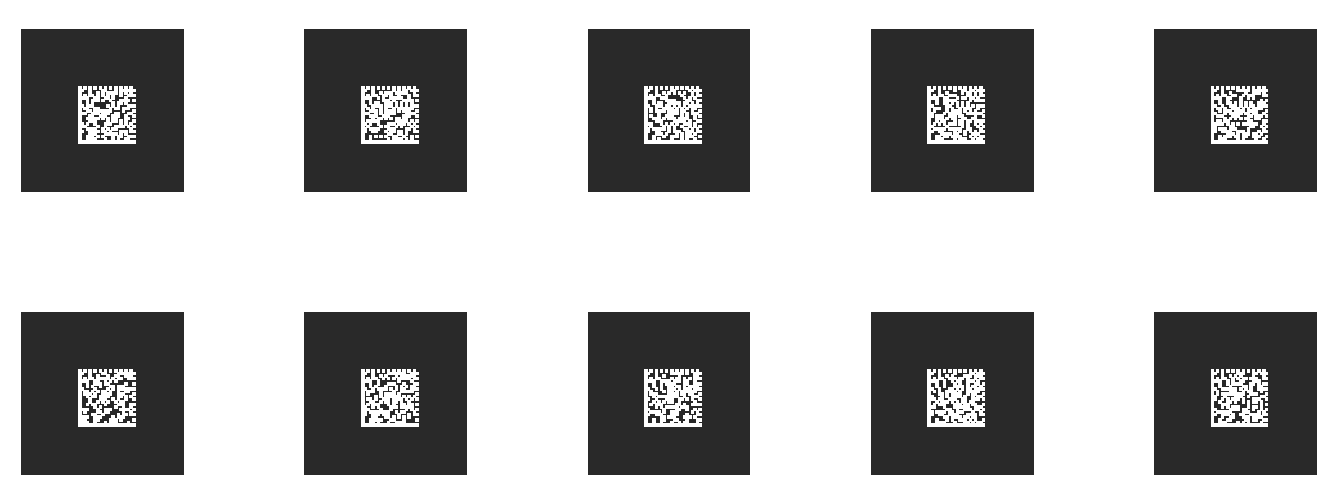 Алкогольная продукция (потребительская упаковка)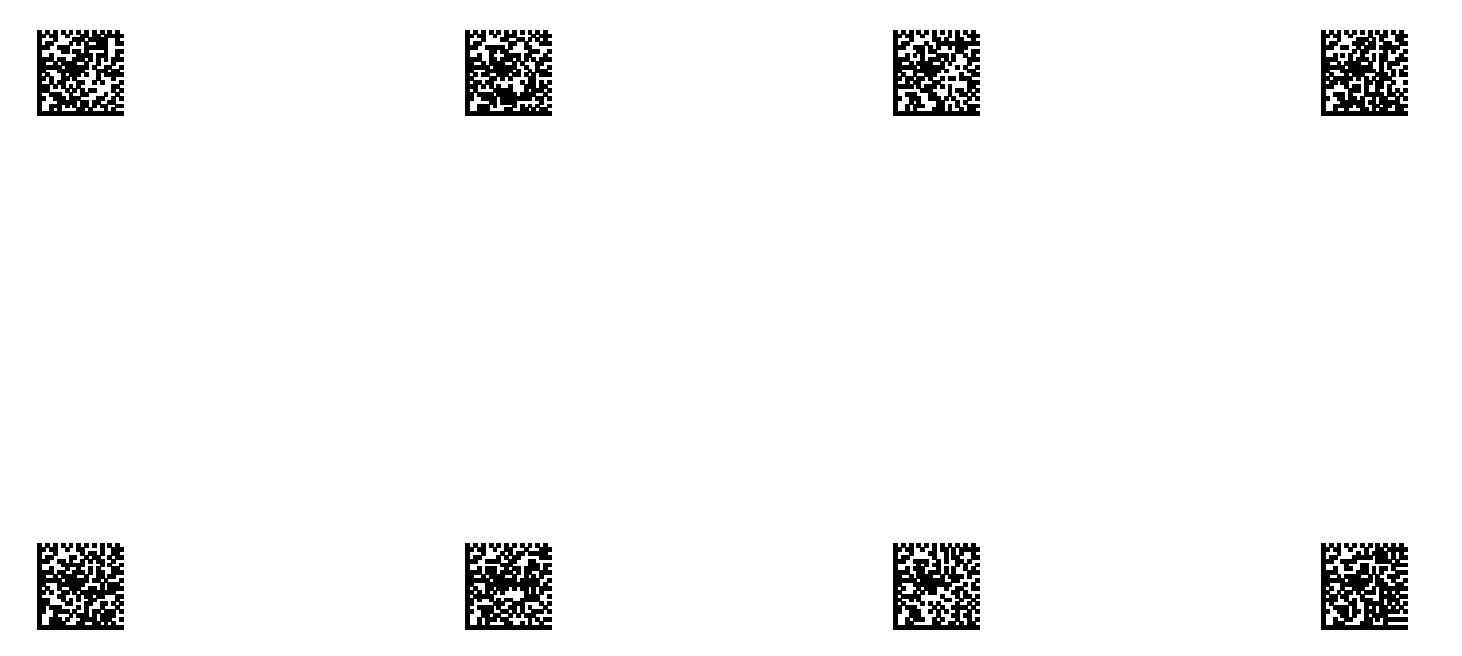 Пиво и пивные напитки (потребительская упаковка)Лекарственные средства (потребительская упаковка)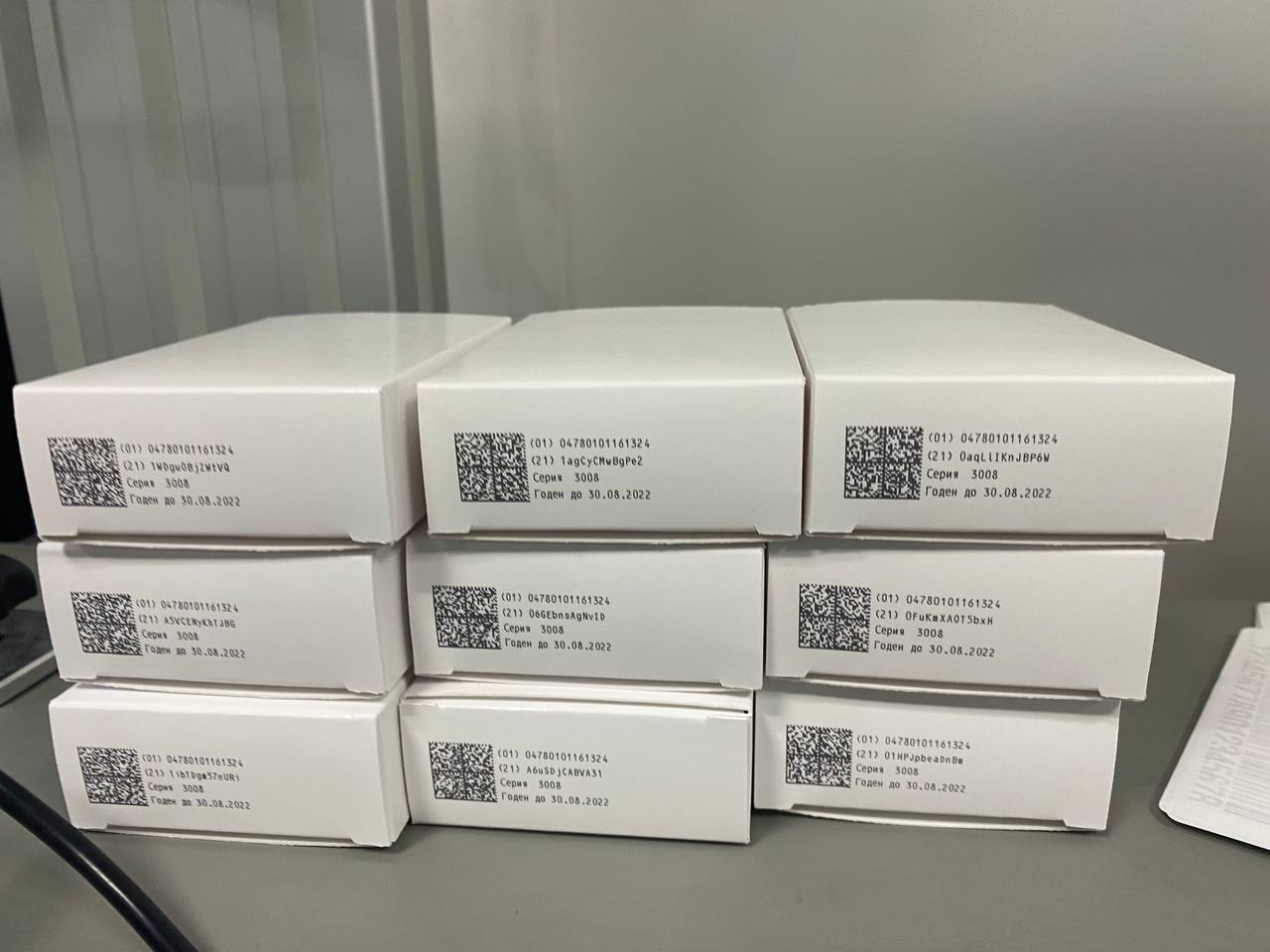 ВерсияДатаИзмененияАвтор1.0Первая версия документаСайдуллаев Ф.С.1.1Скорректированы рекомендации по формированию поля «label» в электронном фискальном документе (чеке)Сайдуллаев Ф.С.2.0Расширены рекомендации в части маркировки новых товарных групп:лекарственные средства;вода и прохладительные напитки;бытовая техникаСайдуллаев Ф.С.APIApplication programming interface (программный интерфейс прикладного программирования)JSONJavaScript Object Notation (текстовый формат обмена данными, основанный на JavaScript)НИС МПТНациональная информационная система цифровой маркировки и прослеживаемости товаров Республики УзбекистанККМКонтрольно-кассовая машинаОператорООО «CRPT TURON»ОФДОператор фискальных данныхТоварВиды товаров, в отношении которых введены требования об обязательной цифровой маркировкеФЛКФорматно-логический контрольТоварная группаТип упаковкиДлина поля «Label» 
(без учета экранируемых символов)Длина поля «Label» 
(без учета экранируемых символов)Товарная группаТип упаковкивариант 1вариант 2Табачная продукцияпотребительская21-Табачная продукциягрупповая2125Алкогольная продукцияпотребительская2125Алкогольная продукциягрупповая2731Пиво и пивные напиткипотребительская2125Пиво и пивные напиткигрупповая2731Лекарственные средствапотребительская2731Лекарственные средствагрупповая--Бытовая техникапотребительская3438Бытовая техникагрупповая--Вода и прохладительные напиткипотребительская2731Вода и прохладительные напиткигрупповая2731Дополнительные методы валидации (проверки) поля «label» Дополнительные методы валидации (проверки) поля «label» первые 14 символов соответствуют штрих-коду товара1-й символ «0», 2-й символ «1»,17-й символ «2»18-й символ «1»включены все данные до символа ASCII 29  "Receipt": {    "Id": "UZ1909120024010000000000000089",ID фискального документа*    “Timestamp”: “2020-02-11T04:20:53.186Z”,Время поступления фискального документа в ОФД*    “DateCreated”: “2020-02-11T04:20:53.188Z”,Время создания фискального документа в базе данных ОФД*    “Version”: “0302”, Версия апплета фискального модуля*    “DataSource”: 1,Код ОФД (1 – НИЦ ГНК)*    "TerminalId": "UZ190912002401",Серийный номер фискального модуля*    "TerminalStateId": 20,Код региона*    "ReceiptSeq": 89,Порядковый номер чека*    "FiscalSign": "045441222315",Фискальный признак*    "Receipt": {Чек*      "Items": [ Товары/услуги*        {*          "Name": "Сигареты KENT Futura KS SS",Наименование товара/услуги*          "Price": 11500.0, Стоимость товара/услуги (совокупно за указанное количество (объем) товара/услуги, сум)*          "Vat": 1500.0,В том числе НДС (совокупно за указанное количество (объем) товара/услуги, сум)*          "Amount": 1.0,Количество (объем) товара/услуги*          "Barcode": "47801073", Штрих-код товара *          "Label": "00000047801073RCX3nmR"Код идентификации проданного товара, строка длиной не более 63 символов*          "Discount": 0.0, Скидка (совокупно за указанное количество (объем) товара/услуги, сум)*          "Other": "0"Прочее (поле для программ лояльности, начисления баллов, cashback и т.д. и т.п., формируется УОТ по своему усмотрению)*        }        {          "Name": "Водка Белый орел",Наименование товара/услуги*          "Price": 34500.0,Стоимость товара/услуги (совокупно за указанное количество (объем) товара/услуги, сум)*          "Vat": 4500.0,В том числе НДС (совокупно за указанное количество (объем) товара/услуги, сум)*          "Amount": 1.0,Количество (объем) товара/услуги*          "Barcode": "4780062060957",Штрих-код товара*          "Label": "04780062060957ul2JH8i"Новый атрибут: код идентификации проданного товара, текстовая строка длиной не более 63 символов*          "Discount": 0.0,Скидка (совокупно за указанное количество (объем) товара/услуги, сум)*          "Other": "0"Прочее (поле для программ лояльности, начисления баллов, cashback и т.д. и т.п., формируется УОТ по своему усмотрению)*        }      ],      "TotalCash": 0.0,Итого сумма, подлежащая оплате наличными (атрибут не применяется)*      "TotalCard": 0.0,Итого сумма, подлежащая оплате безналичными (атрибут не применяется)*      "TotalVat": 6000.0,Итого сумма НДС (сум)*      "IsRefund": 0,Признак расчета (0 – приход, 1 – возврат прихода)*      "Time": "2020-02-11 09:18:44",Дата и время платежа (в формате гггг-мм-дд чч:мм:сс), выставляется на онлайн КММ в часовом поясе Ташкента (UTC+5), включается в печатную форму*      "ReceivedCash": 46000.0,Итого сумма, уплаченная наличными (сум)*      "ReceivedCard": 0.0 Итого сумма, уплаченная безналичными (сум)*    },    "Number": 2, Номер чека, не отправленного в фискальный модуль*    "Count": 2Количество чеков, не отправленных в фискальный модуль*  }}Товарная группаcisTypeОписаниеВключается в поле «label»Табачная продукцияПотребительскаяGTIN {14 chars} +серийный_номер {7 chars} +ключ_проверки {8 chars}GTIN {14 chars} +серийный_номер {7 chars}Табачная продукцияГрупповаяAI01 + GTIN {14 chars} +AI21 + серийный_номер {7 chars} + разделитель {ASCII 29} +AI93 + ключ_проверки {8 chars}AI01 + GTIN {14 chars} +AI21 + серийный_номер {7 chars}Табачная продукцияТранспортнаяAI00 + SSCC {18 chars}или любое значение до 83 символовПо факту используются следующие форматы кодов идентификации:AI00 + SSCC {18 chars}или любое значение до 83 символовПо факту используются следующие форматы кодов идентификации:Алкогольная продукцияПотребительскаяAI01 + GTIN {14 chars} +AI21 + серийный_номер {7 chars} + разделитель {ASCII 29} +AI93 + ключ_проверки {4 chars}AI01 + GTIN {14 chars} +AI21 + серийный_номер {7 chars}Алкогольная продукцияГрупповаяAI01 + GTIN {14 chars} +AI21 + серийный_номер {13 chars} + разделитель {ASCII 29} +AI93 + ключ_проверки {4 chars}AI01 + GTIN {14 chars} +AI21 + серийный_номер {13 chars}Алкогольная продукцияТранспортнаяSSCC {18 chars}SSCC {18 chars}Пиво и пивные напиткиПотребительскаяAI01 + GTIN {14 chars} +AI21 + серийный_номер {7 chars} + разделитель {ASCII 29} +AI93 + ключ_проверки {4 chars}AI01 + GTIN {14 chars} +AI21 + серийный_номер {7 chars}Пиво и пивные напиткиГрупповаяAI01 + GTIN {14 chars} +AI21 + серийный_номер {13 chars} + разделитель {ASCII 29} +AI93 + ключ_проверки {4 chars}AI01 + GTIN {14 chars} +AI21 + серийный_номер {13 chars}Пиво и пивные напиткиТранспортнаяSSCC {18 chars}SSCC {18 chars}Лекарственные средства и изделия медицинского назначенияПотребительскаяAI01 + GTIN {14 chars} +AI21 + серийный_номер {13 chars} + разделитель {ASCII 29} +AI91 + код_проверки {4 chars} + разделитель {ASCII 29} +AI92 + ключ_проверки {44 chars}AI01 + GTIN {14 chars} +AI21 + серийный_номер {13 chars}Лекарственные средства и изделия медицинского назначенияГрупповаяне предусмотренне предусмотренЛекарственные средства и изделия медицинского назначенияТранспортнаяSSCC {18 chars}SSCC {18 chars}Бытовая техникаПотребительскаяAI01 + GTIN {14 chars} +AI21 + серийный_номер {20 chars} + разделитель {ASCII 29} +AI91 + код_проверки {4 chars} + разделитель {ASCII 29} +AI92 + ключ_проверки {44 chars}AI01 + GTIN {14 chars} +AI21 + серийный_номер {20 chars}Бытовая техникаГрупповаяне предусмотренБытовая техникаТранспортнаяSSCC {18 chars}SSCC {18 chars}Вода и прохладительные напиткиПотребительскаяAI01 + GTIN {14 chars} +AI21 + серийный_номер {13 chars} + разделитель {ASCII 29} +AI93 + ключ_проверки {4 chars}Вода и прохладительные напиткиГрупповаяAI01 + GTIN {14 chars} +AI21 + серийный_номер{13 chars} + разделитель {ASCII 29} +AI93 + ключ_проверки {4 chars}AI01 + GTIN {14 chars} +AI21 + серийный_номер {13 chars}ТранспортнаяSSCC {18 chars}SSCC {18 chars}№Код маркировки(29 символов)Код маркировки(29 символов)Код маркировки(29 символов)№Код идентификации (sGTIN)(21 символ)Код идентификации (sGTIN)(21 символ)Код проверки(8 символов)1Состав данныхКод товара (GTIN)Индивидуальный серийный номер (S/N)Код проверки2Группа данныхПервая группа данныхВторая группа данныхТретья группа данных3Идентификатор применения---4Формат значенияЦифрыСимвольная строка (см. «Допустимые символы»)Символьная строка (см. «Допустимые символы»)5Количество символов14786Разделитель---7Обязательностьдадада8КомментарийСодержит код товара (штрихкод) в формате GS1.Если длина кода товара меньше 14 знаков, то добавляются лидирующие нулиГенерируется оператором НИС МПТ или участником оборота и содержит индивидуальный серийный номер потребительской упаковки (пачки) табачной продукцииКод проверки генерируется оператором НИС МПТ с использованием криптографических технологий в целях защиты кода маркировки от подделки            Код идентификации            Код идентификации            Код идентификации000000461984883z+S-i:reSAAserКод товараСерийный номерКод проверки№Код маркировки(35 символов с учетом идентификатора применения)Код маркировки(35 символов с учетом идентификатора применения)Код маркировки(35 символов с учетом идентификатора применения)№Код идентификации (sGTIN)(25 символов с учетом идентификатора применения)Код идентификации (sGTIN)(25 символов с учетом идентификатора применения)Код проверки(10 символов)1Состав данныхКод товара (GTIN)Индивидуальный серийный номер (S/N)Код проверки2Группа данныхПервая группа данныхВторая группа данныхТретья группа данных3Идентификатор применения0121934Формат значенияЦифрыСимвольная строка (см. «Допустимые символы»)Символьная строка (см. «Допустимые символы»)5Количество символов14786РазделительнетGS1 (ASCII 29) GS1 (ASCII 29)7Обязательностьдадада8КомментарийСодержит код товара (штрихкод) в формате GS1.Если длина кода товара меньше 14 знаков, то добавляются лидирующие нулиГенерируется оператором НИС МПТ или участником оборота и содержит индивидуальный серийный номер групповой упаковки (блока) табачной продукцииКод проверки генерируется оператором НИС МПТ с использованием криптографических технологий в целях защиты кода маркировки от подделкиКод идентификацииКод идентификацииКод идентификацииКод идентификации010460620308827021evPos.Q93uKwVVwKuAIКод товараAIS/NAIКод проверки№Код маркировки(31 символ с учетом идентификатора применения)Код маркировки(31 символ с учетом идентификатора применения)Код маркировки(31 символ с учетом идентификатора применения)№Код идентификации (sGTIN)(25 символов с учетом идентификатора применения)Код идентификации (sGTIN)(25 символов с учетом идентификатора применения)Криптохвост(6 символов)1Состав данныхКод товара (GTIN)Индивидуальный серийный номер (S/N)Код проверки2Группа данныхПервая группа данныхВторая группа данныхТретья группа данных3Идентификатор применения0121934Формат значенияЦифрыСимвольная строка (см. «Допустимые символы»)Символьная строка (см. «Допустимые символы»)5Количество символов14746РазделительнетGS1 (ASCII 29) GS1 (ASCII 29)7Обязательностьдадада8КомментарийСодержит код товара (штрих-код) в формате GS1.Если длина кода товара меньше 14 знаков, то добавляются лидирующие нулиГенерируется операторомН ИС МПТ или участником оборота и содержит индивидуальный серийный номер потребительской упаковки (бутылки) алкогольной продукцииКод проверки генерируется оператором НИС МПТ с использованием криптографических технологий в целях защиты кода маркировки от подделкиКод идентификацииКод идентификацииКод идентификацииКод идентификации010460620308827021evPos.Q93uKwVAIКод товараAIS/NAIКод проверки№Код маркировки(37 символов с учетом идентификатора применения)Код маркировки(37 символов с учетом идентификатора применения)Код маркировки(37 символов с учетом идентификатора применения)№Код идентификации (sGTIN)(31 символ с учетом идентификатора применения)Код идентификации (sGTIN)(31 символ с учетом идентификатора применения)Криптохвост(6 символов)1Состав данныхКод товара (GTIN)Индивидуальный серийный номер (S/N)Код проверки2Группа данныхПервая группа данныхВторая группа данныхТретья группа данных3Идентификатор применения0121934Формат значенияЦифрыСимвольная строка (см. «Допустимые символы»)Символьная строка (см. «Допустимые символы»)5Количество символов141346РазделительнетGS1 (ASCII 29) GS1 (ASCII 29)7Обязательностьдадада8КомментарийСодержит код товара (штрих-код) в формате GS1.Если длина кода товара меньше 14 знаков, то добавляются лидирующие нулиГенерируется оператором НИС МПТ или участником оборота и содержит индивидуальный серийный номер групповой упаковки (блока) пиваКод проверки генерируется оператором НИС МПТ с использованием криптографических технологий в целях защиты кода маркировки от подделкиКод идентификацииКод идентификацииКод идентификацииКод идентификации010460620308827021evPos.Q+1!1зК93uKwVAIКод товараAIS/NAIКод проверки№Код маркировки(31 символ с учетом идентификатора применения)Код маркировки(31 символ с учетом идентификатора применения)Код маркировки(31 символ с учетом идентификатора применения)№Код идентификации (sGTIN)(25 символов с учетом идентификатора применения)Код идентификации (sGTIN)(25 символов с учетом идентификатора применения)Криптохвост(6 символов)1Состав данныхКод товара (GTIN)Индивидуальный серийный номер (S/N)Код проверки2Группа данныхПервая группа данныхВторая группа данныхТретья группа данных3Идентификатор применения0121934Формат значенияЦифрыСимвольная строка (см. «Допустимые символы»)Символьная строка (см. «Допустимые символы»)5Количество символов14746РазделительнетGS1 (ASCII 29) GS1 (ASCII 29)7Обязательностьдадада8КомментарийСодержит код товара (штрихкод) в формате GS1.Если длина кода товара меньше 14 знаков, то добавляются лидирующие нулиГенерируется оператором НИС МПТ или участником оборота и содержит индивидуальный серийный номер потребительской упаковки (бутылки) пиваКод проверки генерируется оператором НИС МПТ с использованием криптографических технологий в целях защиты кодов маркировки от подделкиКод идентификацииКод идентификацииКод идентификацииКод идентификации010460620308827021evPos.Q93uKwVAIКод товараAIS/NAIКод проверки№Код маркировки(37 символов с учетом идентификатора применения)Код маркировки(37 символов с учетом идентификатора применения)Код маркировки(37 символов с учетом идентификатора применения)№Код идентификации (sGTIN)(31 символ с учетом идентификатора применения)Код идентификации (sGTIN)(31 символ с учетом идентификатора применения)Криптохвост(6 символов)1Состав данныхКод товара (GTIN)Индивидуальный серийный номер (S/N)Код проверки2Группа данныхПервая группа данныхВторая группа данныхТретья группа данных3Идентификатор применения0121934Формат значенияЦифрыСимвольная строка (см. «Допустимые символы»)Символьная строка (см. «Допустимые символы»)5Количество символов141346РазделительнетGS1 (ASCII 29) GS1 (ASCII 29)7Обязательностьдадада8КомментарийСодержит код товара (штрих-код) в формате GS1.Если длина кода товара меньше 14 знаков, то добавляются лидирующие нулиГенерируется оператором НИС МПТ или участником оборота и содержит индивидуальный серийный номер групповой упаковки (блока) пиваКод проверки генерируется оператором НИС МПТ с использованием криптографических технологий в целях защиты кода маркировки от подделкиКод идентификацииКод идентификацииКод идентификацииКод идентификации010460620308827021evPos.Q+1!1зК93uKwVAIКод товараAIS/NAIКод проверки№Код маркировки(83 символа с учетом идентификатора применения)Код маркировки(83 символа с учетом идентификатора применения)Код маркировки(83 символа с учетом идентификатора применения)Код маркировки(83 символа с учетом идентификатора применения)№Код идентификации (sGTIN)(31 символ с учетом идентификатора применения)Код идентификации (sGTIN)(31 символ с учетом идентификатора применения)Криптохвост(52 символа с учетом идентификатора применения)Криптохвост(52 символа с учетом идентификатора применения)1Состав данныхКод товара (GTIN)Индивидуальный серийный номер (S/N)Ключ проверкиКод проверки2Группа данныхПервая группа данныхВторая группа данныхТретья группа данныхЧетвертая группа данных3Идентификатор применения012191924Формат значенияЦифрыСимвольная строка (см. «Допустимые символы»)Символьная строка (см. «Допустимые символы»)Символьная строка 
(см. «Допустимые символы»)5Количество символов14134446РазделительнетGS1 (ASCII 29) GS1 (ASCII 29)GS1 (ASCII 29)7Обязательностьдададада8КомментарийСодержит код товара (штрихкод) в формате GS1.Если длина кода товара меньше 14 знаков, то добавляются лидирующие нулиГенерируется оператором ИС МПТ или участником оборота и содержит индивидуальный серийный номер потребительской упаковки продукцииКлюч проверки генерируется оператором НИС МПТКод проверки генерируется оператором НИС МПТ с использованием криптографических технологий в целях защиты кода маркировки от подделкиКод идентификацииКод идентификацииКод идентификацииКод идентификации0104870046198488213z+S-i3z+S-i:91reSA92XBjhasbxahjs5rt68sxasxsxsczxcXsdc#$%^&*(12))AIКод товараAIСерийный номерAIКод проверкиAIКлюч проверки№Код маркировки(90 символов с учетом идентификатора применения)Код маркировки(90 символов с учетом идентификатора применения)Код маркировки(90 символов с учетом идентификатора применения)Код маркировки(90 символов с учетом идентификатора применения)№Код идентификации (sGTIN)(38 символов с учетом идентификатора применения)Код идентификации (sGTIN)(38 символов с учетом идентификатора применения)Криптохвост(52 символа с учетом идентификатора применения)Криптохвост(52 символа с учетом идентификатора применения)1Состав данныхКод товара (GTIN)Индивидуальный серийный номер (S/N)Ключ проверкиКод проверки2Группа данныхПервая группа данныхВторая группа данныхТретья группа данныхЧетвертая группа данных3Идентификатор применения012191924Формат значенияЦифрыСимвольная строка (см. «Допустимые символы»)Символьная строка (см. «Допустимые символы»)Символьная строка 
(см. «Допустимые символы»)5Количество символов14204446РазделительнетGS1 (ASCII 29) GS1 (ASCII 29)GS1 (ASCII 29)7Обязательностьдададада8КомментарийСодержит код товара (штрихкод) в формате GS1.Если длина кода товара меньше 14 знаков, то добавляются лидирующие нулиГенерируется оператором ИС МПТ или участником оборота и содержит индивидуальный серийный номер потребительской упаковки продукцииКлюч проверки генерируется оператором НИС МПТКод проверки генерируется оператором НИС МПТ с использованием криптографических технологий в целях защиты кода маркировки от подделкиКод идентификацииКод идентификацииКод идентификацииКод идентификации0104870046198488213z+S-i3z+S-i:12pbD4c91reSA92XBjhasbxahjs5rt68sxasxsxsczxcXsdc#$%^&*(12))AIКод товараAIСерийный номерAIКлюч проверкиAIКод проверки№Код маркировки(37 символов с учетом идентификатора применения)Код маркировки(37 символов с учетом идентификатора применения)Код маркировки(37 символов с учетом идентификатора применения)№Код идентификации (sGTIN)(31 символ с учетом идентификатора применения)Код идентификации (sGTIN)(31 символ с учетом идентификатора применения)Криптохвост(6 символов)1Состав данныхКод товара (GTIN)Индивидуальный серийный номер (S/N)Код проверки2Группа данныхПервая группа данныхВторая группа данныхТретья группа данных3Идентификатор применения0121934Формат значенияЦифрыСимвольная строка (см. «Допустимые символы»)Символьная строка (см. «Допустимые символы»)5Количество символов141346РазделительнетGS1 (ASCII 29) GS1 (ASCII 29)7Обязательностьдадада8КомментарийСодержит код товара (штрихкод) в формате GS1.Если длина кода товара меньше 14 знаков, то добавляются лидирующие нулиГенерируется оператором НИС МПТ или участником оборота и содержит индивидуальный серийный номер потребительской упаковки (бутылки) пиваКод проверки генерируется оператором НИС МПТ с использованием криптографических технологий в целях защиты кодов маркировки от подделкиКод идентификацииКод идентификацииКод идентификацииКод идентификации010460620308827021evPos.Q12345693uKwVAIКод товараAIS/NAIКод проверки№Код маркировки(37 символов с учетом идентификатора применения)Код маркировки(37 символов с учетом идентификатора применения)Код маркировки(37 символов с учетом идентификатора применения)№Код идентификации (sGTIN)(31 символ с учетом идентификатора применения)Код идентификации (sGTIN)(31 символ с учетом идентификатора применения)Криптохвост(6 символов)1Состав данныхКод товара (GTIN)Индивидуальный серийный номер (S/N)Код проверки2Группа данныхПервая группа данныхВторая группа данныхТретья группа данных3Идентификатор применения0121934Формат значенияЦифрыСимвольная строка (см. «Допустимые символы»)Символьная строка (см. «Допустимые символы»)5Количество символов141346РазделительнетGS1 (ASCII 29) GS1 (ASCII 29)7Обязательностьдадада8КомментарийСодержит код товара (штрих-код) в формате GS1.Если длина кода товара меньше 14 знаков, то добавляются лидирующие нулиГенерируется оператором НИС МПТ или участником оборота и содержит индивидуальный серийный номер групповой упаковки (блока) пиваКод проверки генерируется оператором НИС МПТ с использованием криптографических технологий в целях защиты кода маркировки от подделкиКод идентификацииКод идентификацииКод идентификацииКод идентификации010460620308827021evPos.Q+1!1зК93uKwVAIКод товараAIS/NAIКод проверкиВид продукцииКод маркировкиСчитанная последовательностьПоследовательность, включаемая в поле «label»Последовательность, включаемая в поле «label»КомментарийВид продукцииКод маркировкиСчитанная последовательностьвариант 1вариант 2КомментарийСигареты (пачка)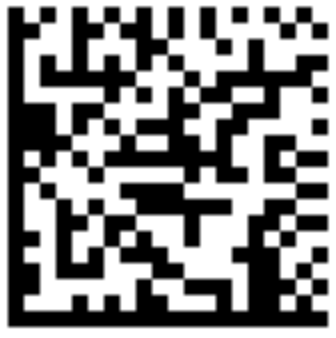 00000123456789aaaaaa!ABm8wAYa00000123456789aaaaaa!-Код 29 знаков и включает следующие элементы:первые 14 знаков: код товара (GTIN) (если штрих-код меньше 14 знаков, то он всегда дополняется слева нулями до 14 знаков)следующие 7 знаков: серийный номер товара (S/N)следующие 8 знаков: код проверки (используется для проверки подлинности кода маркировки)В поле «Label» включается только: код товара и серийный номер (то есть первый 21 знак)Сигареты (блок)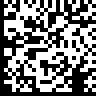 010478006206026121W-ia,=,93/SukmJI=2401234567804780062060261W-ia,=,010478006206026121W-ia,=,Код 46 знаков, содержит разделители (ASCII 29) и включает следующие элементы:01 – идентификатор GS1, означающий, что следующие за ним знаки кодируют код товара (GTIN) 14 знаков: код товара (GTIN) (если штрих-код меньше 14 знаков, то он всегда дополняется слева нулями до 14 знаков)21 – идентификатор GS1, означающий, что следующие за ним знаки кодируют серийный номер товара (S/N)7 знаков: серийный номер товара (S/N)93 – идентификатор GS1, означающий, что следующие за ним знаки кодируют подпись (код проверки)8 знаков: код проверки (используется для проверки подлинности кода маркировки);240 - идентификатор GS1, означающий, что следующие за ним знаки кодируют информацию производителя8 знаков: внутренний код, присвоенный производителем для собственных нужд (используется для системы Track&Trace)В поле «Label» включается: код товара (14 знаков) и серийный номер (7 знаков) подряд, без пробелов, скобок, нечитаемых символов и т.д.Алкоголь (бутылка)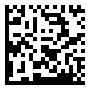 010478006206026121123456793ABCD0478006206026112345670104780062060261211234567Код маркировки включает следующие обязательные элементы:01 – идентификатор GS1, означающий, что следующие за ним знаки кодируют код товара (GTIN) 14 знаков: код товара (GTIN) (если штрих-код меньше 14 знаков, то он всегда дополняется слева нулями до 14 знаков)21 – идентификатор GS1, означающий, что следующие за ним знаки кодируют серийный номер товара (S/N)7 знаков: серийный номер товара (S/N)93 – идентификатор GS1, означающий, что следующие за ним знаки кодируют подпись (код проверки)4 знака: код проверки (используется для проверки подлинности кода маркировки)В поле «Label» включается: код товара (14 знаков) и серийный номер (7 знаков) подряд, без пробелов, скобок, нечитаемых символов и т.д.Алкоголь (упаковка)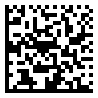 010478006206026121123456789012393ABCD0478006206026112345678901230104780062060261211234567890123Код маркировки включает следующие обязательные элементы:01 – идентификатор GS1, означающий, что следующие за ним знаки кодируют код товара (GTIN) следующие 14 знаков: код товара (GTIN) (если штрих-код меньше 14 знаков, то он всегда дополняется слева нулями до 14 знаков)21 – идентификатор GS1, означающий, что следующие за ним знаки кодируют серийный номер товара (S/N)13 знаков: серийный номер товара (S/N)93 – идентификатор GS1, означающий, что следующие за ним знаки кодируют подпись (код проверки)4 знака: код проверки (используется для проверки подлинности кода маркировки)В поле «Label» включается: код товара (14 знаков) и серийный номер (13 знаков) подряд, без пробелов, скобок, нечитаемых символов и т.д.Пиво (бутылка)010478006206026121123456793ABCD0478006206026112345670104780062060261211234567Код маркировки включает следующие обязательные элементы:01 – идентификатор GS1, означающий, что следующие за ним знаки кодируют код товара (GTIN) 14 знаков: код товара (GTIN) (если штрих-код меньше 14 знаков, то он всегда дополняется слева нулями до 14 знаков)21 – идентификатор GS1, означающий, что следующие за ним знаки кодируют серийный номер товара (S/N)7 знаков: серийный номер товара (S/N)93 – идентификатор GS1, означающий, что следующие за ним знаки кодируют подпись (код проверки)4 знака: код проверки (используется для проверки подлинности кода маркировки)В поле «Label» включается: код товара (14 знаков) и серийный номер (7 знаков) подряд, без пробелов, скобок, нечитаемых символов и т.д.Пиво (упаковка)010478006206026121123456789012393ABCD0478006206026112345678901230104780062060261211234567890123Код маркировки включает следующие обязательные элементы:01 – идентификатор GS1, означающий, что следующие за ним знаки кодируют код товара (GTIN) следующие 14 знаков: код товара (GTIN) (если штрих-код меньше 14 знаков, то он всегда дополняется слева нулями до 14 знаков)21 – идентификатор GS1, означающий, что следующие за ним знаки кодируют серийный номер товара (S/N)13 знаков: серийный номер товара (S/N)93 – идентификатор GS1, означающий, что следующие за ним знаки кодируют подпись (код проверки)4 знака: код проверки (используется для проверки подлинности кода маркировки)В поле «Label» включается: код товара (14 знаков) и серийный номер (13 знаков) подряд, без пробелов, скобок, нечитаемых символов и т.д.Лекарства (упаковка)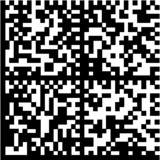 0105995327112039213GmniXS9lFo4X91EE0592nrV20ZwdydM+Atwcuuisf9Gnindaat3wF81ul7vBwCc=059953271120393GmniXS9lFo4X0105995327112039213GmniXS9lFo4XКод маркировки включает следующие обязательные элементы:01 – идентификатор GS1, означающий, что следующие за ним знаки кодируют код товара (GTIN) 14 знаков: код товара (GTIN) (если штрих-код меньше 14 знаков, то он всегда дополняется слева нулями до 14 знаков)21 – идентификатор GS1, означающий, что следующие за ним знаки кодируют серийный номер товара (S/N)13 знаков: серийный номер товара (S/N)91 – идентификатор GS1, означающий, что следующие за ним знаки кодируют подпись (ключ проверки)4 знака: ключ проверки92 – идентификатор GS1, означающий, что следующие за ним знаки кодируют подпись (код проверки)44 знака: код проверки (используется для проверки подлинности кода маркировки)В поле «Label» включается: код товара (14 знаков) и серийный номер (13 знаков) подряд, без пробелов, скобок, нечитаемых символов и т.д.Бытовая техника (единица)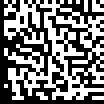 010478006206026121123456789012345678909312345678901234567890123456789012345678901234047800620602611234567890123456789001047800620602612112345678901234567890Код маркировки включает следующие обязательные элементы:01 – идентификатор GS1, означающий, что следующие за ним знаки кодируют код товара (GTIN) следующие 14 знаков: код товара (GTIN) (если штрих-код меньше 14 знаков, то он всегда дополняется слева нулями до 14 знаков)21 – идентификатор GS1, означающий, что следующие за ним знаки кодируют серийный номер товара (S/N)20 знаков: серийный номер товара (S/N)93 – идентификатор GS1, означающий, что следующие за ним знаки кодируют подпись (код проверки)44 знака: код проверки (используется для проверки подлинности кода маркировки)В поле «Label» включается: код товара (14 знаков) и серийный номер (20 знаков) подряд, без пробелов, скобок, нечитаемых символов и т.д.Вода и напитки (бутылка)010478006206026121123456789012393ABCD0478006206026112345678901230104780062060261211234567890123Код маркировки включает следующие обязательные элементы:01 – идентификатор GS1, означающий, что следующие за ним знаки кодируют код товара (GTIN) следующие 14 знаков: код товара (GTIN) (если штрих-код меньше 14 знаков, то он всегда дополняется слева нулями до 14 знаков)21 – идентификатор GS1, означающий, что следующие за ним знаки кодируют серийный номер товара (S/N)13 знаков: серийный номер товара (S/N)93 – идентификатор GS1, означающий, что следующие за ним знаки кодируют подпись (код проверки)4 знака: код проверки (используется для проверки подлинности кода маркировки)В поле «Label» включается: код товара (14 знаков) и серийный номер (13 знаков) подряд, без пробелов, скобок, нечитаемых символов и т.д.Вода и напитки (упаковка)010478006206026121123456789012393ABCD0478006206026112345678901230104780062060261211234567890123Код маркировки включает следующие обязательные элементы:01 – идентификатор GS1, означающий, что следующие за ним знаки кодируют код товара (GTIN) следующие 14 знаков: код товара (GTIN) (если штрих-код меньше 14 знаков, то он всегда дополняется слева нулями до 14 знаков)21 – идентификатор GS1, означающий, что следующие за ним знаки кодируют серийный номер товара (S/N)13 знаков: серийный номер товара (S/N)93 – идентификатор GS1, означающий, что следующие за ним знаки кодируют подпись (код проверки)4 знака: код проверки (используется для проверки подлинности кода маркировки)В поле «Label» включается: код товара (14 знаков) и серийный номер (13 знаков) подряд, без пробелов, скобок, нечитаемых символов и т.д.